Обезьянка - символ 2016 года Выкройка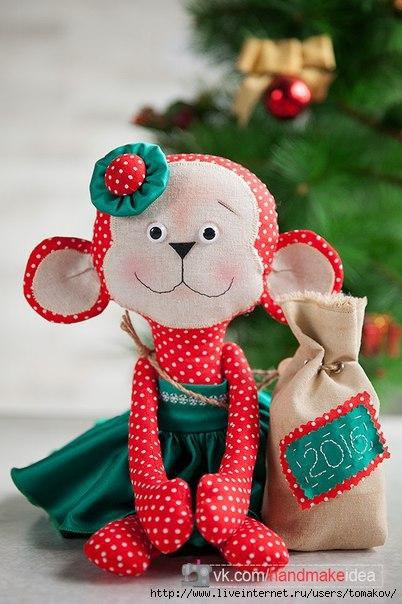 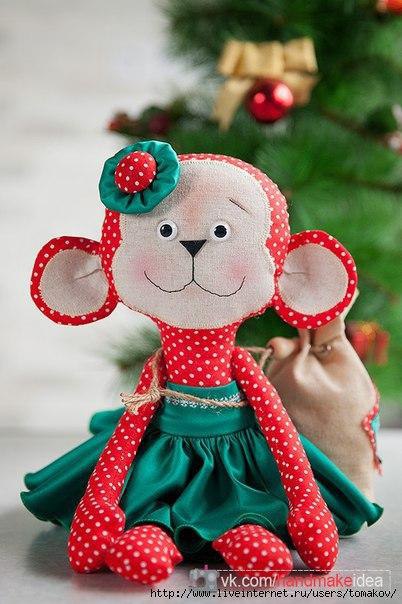 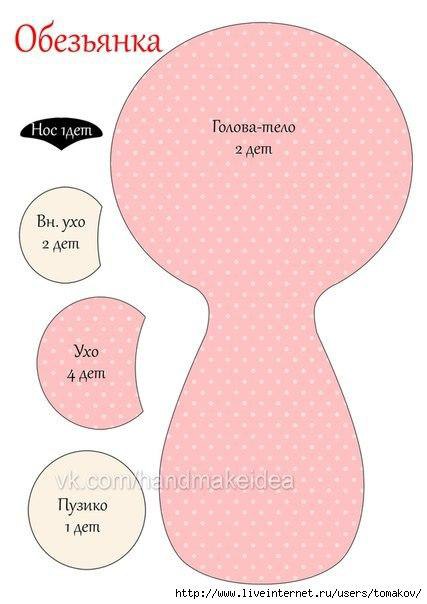 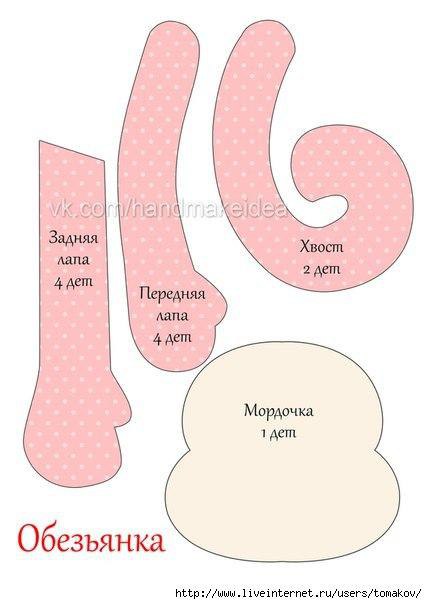 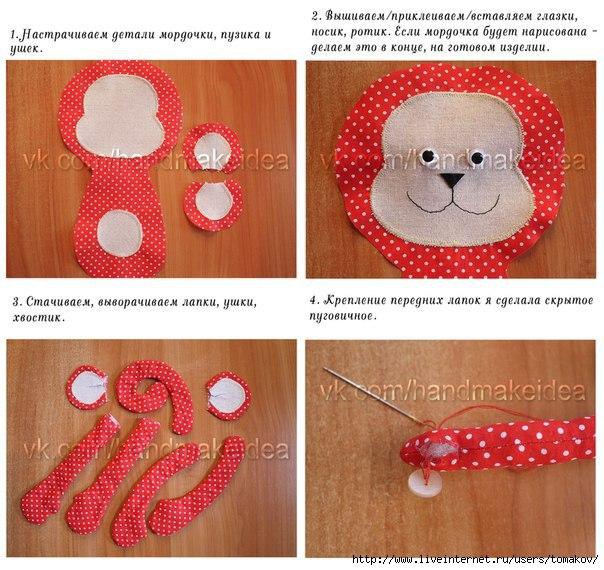 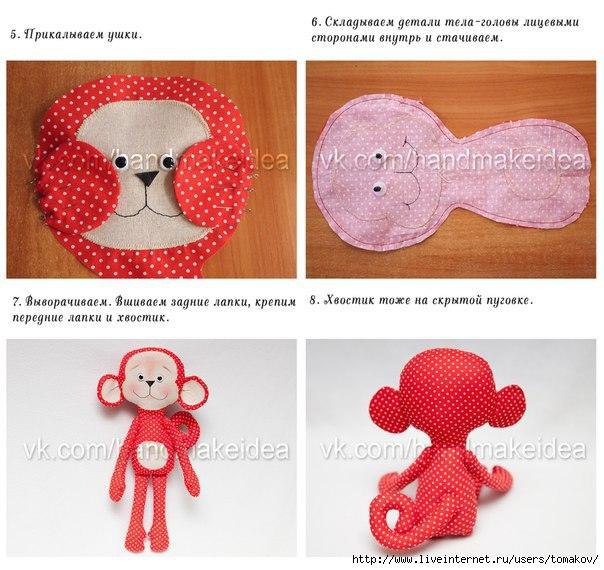 